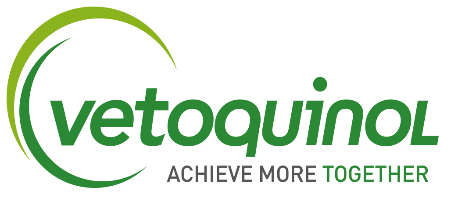 Territory ManagerFull-time, permanent roleLocation – ScotlandThis is an opportunity to join an established animal healthcare company in a permanent role as a Territory Manager. Vetoquinol is the 7th largest animal pharmaceutical company in the world and has a wide product portfolio with many well-known brands. Vetoquinol is also a company that is hugely invested in research and development, to find new and innovative products to bring to market, putting animal well being at the centre of our work. We also heavily invest in our people, to support, encourage and develop our team members throughout their career with us which is just one of the many reasons we achieved a Great Place to Work award!What’s the role?The role of Territory Manager is to achieve sales objectives with our veterinary partners by building fantastic relationships, delivering exceptional customer care, and maximising on opportunities for growth. These relationships will be with the Veterinary Surgeons and their teams, Regional Contacts for Buying Groups/Corporate Groups, relevant Decision Makers and Key Opinion Leaders. The main responsibilities:Achieve yearly territory sales objectives and targetsSales of a range of products and services to new and existing customersIdentify and present new and exciting opportunities within your territory in-line with strategic product objectivesComplete administration tasks e.g. CRM in a timely and efficient manner as set by the Regional Sales ManagerBuild and maintain a call plan focusing on product campaigns, KPI objectives, customer prioritisation and your individual territory targetsEstablish internal relationships and lines of communication with supporting depts e.g. Marketing, Telesales, Key Accounts, Technical Attain and maintain an excellent working knowledge of the product portfolio, features and benefits and the competitors in the marketPresenting to groups of veterinary professionals and providing training on products and therapy areasAttendance at quarterly sales meetings and exhibitions requiring travel and overnight staysExperience required for the role:Required: Previous sales experience, experience in presenting/training, UK Driving licenceFavourable: Field sales experience, experience in the Animal Health industry, existing industry relationships, proven track record of relationship management, What will you get in return?A fun and welcoming team environment A competitive salaryPerformance related bonusInternal competitions with attractive prizesA wide range of benefits to include but not limited to:Fully expensed company car or car allowance25 days holiday increasing with length of servicePrivate Medical insurance and cashbackPersonal product allowanceProfit related bonusEnhanced Paid leavePrivate pensionHow do you apply?Please submit your CV and Covering letter (specifying your salary expectation and notice period) to uk_humanresources@vetoquinol.com.STRICTLY NO AGENCIES